Warszawa, 14 sierpnia 2018 r.Akademia Sztuk Pięknych w Warszawie ul. Krakowskie Przedmieście 5 00-068 WarszawaDotyczy: postępowania o udzielenie zamówienia publicznego prowadzonego w trybie przetargu nieograniczonego pn.: „Dostawa sprzętu laboratoryjnego" (znak sprawy: znak: ZP_PK-23/2018)INFORMACJA O WYBORZE OFERTY NAJKORZYSTNIEJSZEJ W ZAKRESIE CZĘŚCI IorazO UNIEWAŻNIENIU POSTĘPOWANIA W ZAKRESIE CZĘŚCI II - Vw zakresie części I zamówienia: Na podstawie art. 92 ust. 1 ustawy z dnia 29 stycznia 2004 r. Prawo zamówień publicznych (tekst jednolity: Dz. U. z 2017 r., poz. 1579 z późn. zm.), zwanej dalej „ustawą”, Zamawiający Warszawa zawiadamia, iż w wyniku rozstrzygnięcia postępowania o udzielenie zamówienia publicznego, którego przedmiotem jest: „Dostawa sprzętu laboratoryjnego" (znak sprawy: znak: ZP_PK-23/2018) za najkorzystniejszą została uznana oferta złożona przez Wykonawcę:  JYFEL Corporation SARL, 300RN 6 Le Bois des Cotes, Bat A 69760 Limonest, France, z ceną netto 67 355,00 zł (Wykonawca przedstawił jednocześnie oświadczenie, zgodnie z który, wybór jego oferty, będzie prowadził do powstania u Zamawiającego obowiązku podatkowego zgodnie z przepisami o podatku od towarów i usług), tj. ceną brutto 82 846,65 zł oraz z terminem dostawy liczonym od dnia podpisania umowy, wynoszącym 14 dni. Jest to jedyna oferta złożona w tej części zamówienia. Spełnia ona wymagania Zamawiającego.Przepis art. 2 pkt 5 ustawy definiuje ofertę najkorzystniejszą jako ofertę, która przedstawia najkorzystniejszy bilans ceny lub kosztu i innych kryteriów odnoszących się do przedmiotu zamówienia publicznego albo z najniższą ceną lub kosztem, gdy jedynym kryterium oceny jest cena lub koszt.W niniejszym postępowaniu kryteriami oceny ofert były: łączna cena brutto zamówienia  (waga 60%) i termin dostawy (waga 40%).Zamawiający w kryterium: „Łączna cena bruto zamówienia” przyznał Wykonawcy 60 pkt. (60%) a w kryterium „Termin dostawy” 40 pkt. (40%). Łącznie Wykonawca otrzymał 100 pkt. (100%)Mając na uwadze powyższe, Zamawiający wskazuje jak we wstępie. Zamawiający informuje, iż zgodnie z art. 94 ust. 2 pkt. 1) lit a) ustawy może zawrzeć umowę w sprawie zamówienia publicznego w terminie krótszym niż 5 dni od dnia przesłania zawiadomienia o wyborze najkorzystniejszej oferty.w zakresie części II – V zamówieniaNa podstawie art. 93 ust. 1 pkt 1) ustawy Zamawiający informuje, że w częściach II-V postępowanie zostaje unieważnione, ponieważ nie złożono żadnej oferty niepodlegającej orzeczeniu. Do upływu terminu składania ofert, do Zamawiającego nie wpłynęła żadna oferta w zakresie wyżej wskazanych części. Mając na uwadze powyższe, Zamawiający przedmiotowe postępowanie w tych częściach, unieważnia.Przedmiot zamówienia jest finansowany w ramach projektu „Pogotowie Konserwatorskie - Mobilne Laboratorium dla ochrony, konserwacji i zabezpieczenia dzieł sztuki i obiektów zabytkowych w architekturze" w ramach działania 8.1. oś priorytetowa VIII Ochrona dziedzictwa kulturowego i rozwój zasobów kultury Programu Operacyjnego Infrastruktura i środowisko 2014-2020 
(nr projektu: POIS.08.01.00-14-0004/16)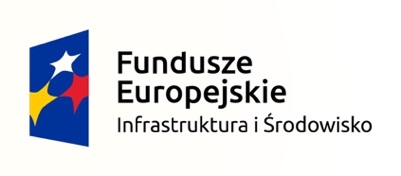 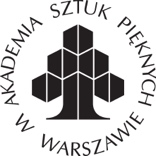 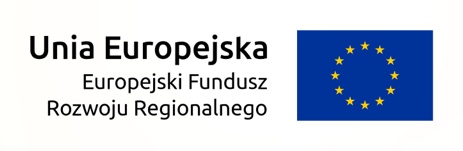 